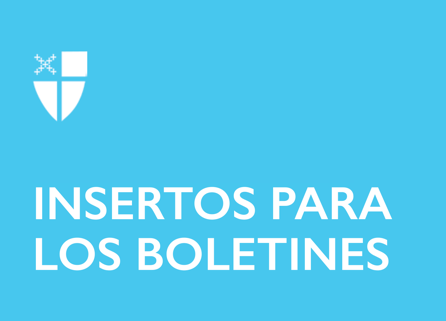 8 de enero de 2023 – Epifanía 1 (A) Evento de la Juventud Episcopal 23 Cada tres años, de acuerdo con la Resolución de la Convención General #1982-D079, la Iglesia Episcopal convoca un evento internacional de jóvenes para “que la energía de la juventud de la Iglesia Episcopal pueda continuar utilizándose en el ministerio activo como miembros del Cuerpo de Cristo”. El 40.º aniversario del Evento de la Juventud Episcopal se llevará a cabo del 4 al 8 de julio de 2023 en la Universidad de Maryland.  La segunda reunión más grande de episcopales, este evento es planeado por jóvenes para sus compañeros. El equipo de planificación de EYE23 tiene representantes jóvenes de todas las provincias de la Iglesia Episcopal, guiados por mentores adultos. Juntos, planean tres días significativos de programa, hospitalidad y adoración.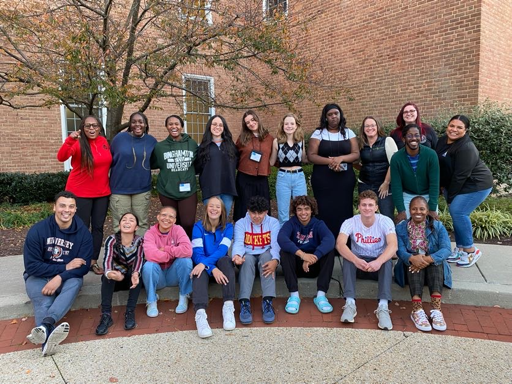 Los asistentes al EYE participan como parte de una delegación, coordinada por un registrador. En 2023, se recibirán delegaciones de diócesis y de otras entidades episcopales, incluidas parroquias y escuelas. Las inscripciones para las delegaciones están abiertas del 6 de enero al 17 de marzo de 2023. ¡Los jóvenes de toda la iglesia están invitados a participar en EYE23! Jóvenes:Los participantes de EYE23 deben haber cumplido al menos 15 años y no tener más de 19 antes del 4 de julio de 2023. Los participantes deben estar inscritos en los grados 9, 10, 11 o 12 durante el año escolar 2022-2023, o equivalente para estudiantes en cursos no tradicionales o entornos escolares fuera de EE. UU. Los jóvenes pueden esperar cumplir tres días satisfactorios de talleres, discusiones en grupos pequeños y adoración significativa, y la oportunidad de establecer amistades nuevas y más profundas con adolescentes de toda la Iglesia, que representan diócesis nacionales e internacionales.Acompañantes: Los acompañantes tienen quizás el mayor impacto en la experiencia EYE para los jóvenes que asisten. Se espera que den excelentes ejemplos de comportamiento y actitud, ya que brindan seguridad a los participantes a través de una disciplina diligente con respecto a los límites apropiados y saludables. Cada delegación debe tener al menos dos chaperones, se espera que la proporción sea de dos chaperones por doce participantes (1:6). Visite el sitio web para conocer los requisitos y las pautas para los chaperones. ¡Usted! Se necesitan cientos de voluntarios para que EYE23 sea un éxito. Visite nuestro sitio web para obtener detalles sobre cómo postularse para servir en el equipo de dormitorio, el equipo de logística, el equipo de capellanes EYE, el equipo de comunicaciones, el equipo de atención médica o para ser voluntario en el sitio. También invitaremos a socios en el ministerio, organizaciones que sirven a jóvenes y adultos jóvenes, y otros a ser expositores en EYE23. Envíenos un correo electrónico si está interesado en ser un expositor en EYE23. Para obtener una información más actualizada visite, www.episcopalyouthevent.org o contacte a eye@episcopalchurch.org. 